PLANO DE GESTÃO DE CRISE CORPORATIVA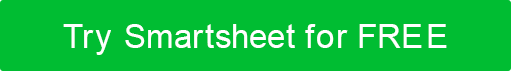 TABELA DE CONTEÚDOSCATEGORIAS DE CRISE	3CENÁRIOS DE CRISE	4diretrizes de ativação	5impactos potenciais da crise	6EQUIPE DE GERENCIAMENTO DE	CRISES 7LISTA DE NOTIFICAÇÃO	8CENTRO DE COMUNICAÇÃO DE GESTÃO DE CRISES	9PREVENÇÃO	10RESPOSTA	11RECUPERAÇÃO	12CATEGORIAS DE CRISECENÁRIOS DE CRISEdiretrizes de ativaçãopotenciais impactos da criseEQUIPE DE GERENCIAMENTO DE CRISESLISTA DE NOTIFICAÇÃOCENTRO DE COMUNICAÇÃO DE GESTÃO DE CRISESPREVENÇÃORESPOSTARECUPERAÇÃOHISTÓRICO DA VERSÃOHISTÓRICO DA VERSÃOHISTÓRICO DA VERSÃOHISTÓRICO DA VERSÃOHISTÓRICO DA VERSÃOVERSÃOAPROVADO PORDATA DE REVISÃODESCRIÇÃO DA MUDANÇAAUTORPREPARADO PORTÍTULODATAAPROVADO PORTÍTULODATACATEGORIANÍVEL DE CRISEPONTO DE CONTATOINFORMAÇÕES DE CONTATO1 = MENOS GRAVE ...5 = MAIS GRAVEIdTÍTULODESCRIÇÃOIdTÍTULODESCRIÇÃOIdTÍTULODESCRIÇÃOPOSIÇÃO DA EQUIPE CMNOME & TÍTULONÚMERO DE TELEFONETAREFAS / AÇÕES A SEREM TOMADASGERENTE DE CRISEGERENTE DE SEGURANÇACONSELHEIRO PRASSESSOR DE RHORIENTADOR MÉDICOASSESSOR JURÍDICOASSESSOR DE TIASSESSOR DE COMUNICAÇÃO EMPRESARIALNOMEPOSIÇÃONÚMERO DE TELEFONEEMAILLOCALIZAÇÃO DO CMCC PRIMÁRIOENDEREÇO CMCC PRIMÁRIONÚMERO DE TELEFONE DO CMCC PRIMÁRIOLOCALIZAÇÃO DO CMCC NO LOCALENDEREÇO CMCC NO LOCALNÚMERO DE TELEFONE DO CMCC NO LOCALLOCALIZAÇÃO ALTERNATIVA DO CMCCENDEREÇO CMCC ALTERNATIVONÚMERO DE TELEFONE ALTERNATIVO DO CMCCESTRATÉGIA DE PREVENÇÃOCATEGORIA DE PREVENÇÃOAÇÕES/TAREFASRESPONSÁVELESTRATÉGIA DE RESPOSTACATEGORIA DE RESPOSTAAÇÕES/TAREFASRESPONSÁVELESTRATÉGIA DE RECUPERAÇÃOCATEGORIA DE RECUPERAÇÃOIMPACTO NOS NEGÓCIOSPRINCIPAIS METAS DE RECUPERAÇÃOAÇÕES/TAREFASRESPONSÁVELDISCLAIMERQuaisquer artigos, modelos ou informações fornecidas pelo Smartsheet no site são apenas para referência. Embora nos esforcemos para manter as informações atualizadas e corretas, não fazemos representações ou garantias de qualquer tipo, expressas ou implícitas, sobre a completude, precisão, confiabilidade, adequação ou disponibilidade em relação ao site ou às informações, artigos, modelos ou gráficos relacionados contidos no site. Qualquer dependência que você colocar em tais informações é, portanto, estritamente por sua conta e risco.